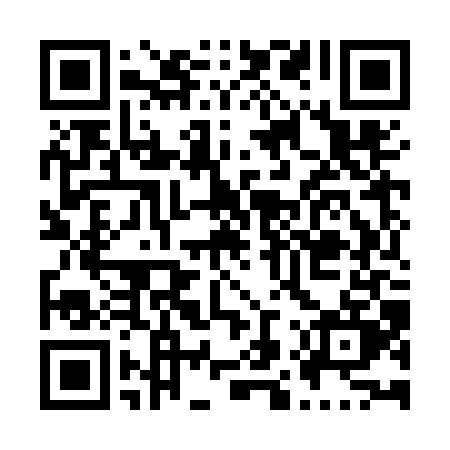 Prayer times for Saint-Modeste, Quebec, CanadaMon 1 Jul 2024 - Wed 31 Jul 2024High Latitude Method: Angle Based RulePrayer Calculation Method: Islamic Society of North AmericaAsar Calculation Method: HanafiPrayer times provided by https://www.salahtimes.comDateDayFajrSunriseDhuhrAsrMaghribIsha1Mon2:424:4312:426:108:4010:412Tue2:434:4412:426:098:3910:413Wed2:434:4512:426:098:3910:404Thu2:444:4512:426:098:3910:405Fri2:444:4612:426:098:3810:406Sat2:454:4712:436:098:3810:407Sun2:454:4812:436:098:3710:408Mon2:464:4912:436:098:3710:409Tue2:464:4912:436:088:3610:3910Wed2:474:5012:436:088:3610:3911Thu2:474:5112:436:088:3510:3912Fri2:484:5212:436:078:3410:3913Sat2:484:5312:436:078:3310:3814Sun2:504:5412:446:078:3310:3615Mon2:524:5512:446:068:3210:3416Tue2:544:5612:446:068:3110:3317Wed2:564:5712:446:058:3010:3118Thu2:584:5812:446:058:2910:2919Fri3:004:5912:446:048:2810:2720Sat3:025:0112:446:048:2710:2521Sun3:045:0212:446:038:2610:2322Mon3:065:0312:446:038:2510:2223Tue3:085:0412:446:028:2410:2024Wed3:105:0512:446:018:2310:1825Thu3:125:0612:446:018:2110:1626Fri3:145:0812:446:008:2010:1427Sat3:165:0912:445:598:1910:1128Sun3:185:1012:445:588:1810:0929Mon3:205:1112:445:588:1610:0730Tue3:225:1312:445:578:1510:0531Wed3:245:1412:445:568:1310:03